Good Evening Clayton Park Junior High Families, 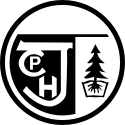 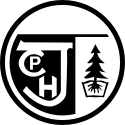 It is hard to believe that it is almost the end of the school year.  As we approach the end of the year, please take note of the information as we conclude this school year.  There is also information for the upcoming school year for CPJH Students. Assessment and Evaluation DayNo school for students on Tuesday June 29th, 2021Report Cards Report Cards will be sent electronically to families on Wednesday June 30th, 2021.  This will be the same process as Term 1 and 2 this school year.  If your email address has changed since Term 2 report cards were issued please contact Ms. Bryson via email  cbryson@hrce.ca Up to date PowerSchool Information for Bussing Please make sure that your child’s information is up to date in PowerSchool (home address) this is for bussing purposes.  Information for bussing of students is taken from PowerSchool.  Please contact the office if you want to check to make sure your correct address is in PowerSchool.  More information on bussing can be found on the HRCE website. https://www.hrce.ca/about-our-schools/student-transportationWednesday June 30thDismissal for students will begin at 10 a.m. on the last day of school Wednesday June 30th.  Walking students will be dismissed first, and bus students will be dismissed as their busses arrive.  2021 / 2022 School Year CalendarThe 2021/2022 School Year Calendar provided by HRCE with important dates is attached to this email.  2021/2022 School Supply Lists Grade 7,8 &9Attached are the School Supply Lists for the 2021/2022 school year.  They can also be found on the schools website.  School Hours for 2021 / 20229:20 – 12:20 – Morning Instructional Hours 12:20 – 1:10 – Lunch1:20 – 3:20 – Afternoon Instructional Hours More information will be shared with families the last week in August pertaining to school routines, expectations, etc.  Please reach out to any staff or administration if you have any questions.Trina Canavan – Principal 